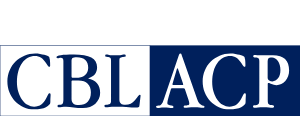 Chamber of Commerce, Industry and Agriculture Belgium-Luxembourg, Africa-Caribbean-Pacific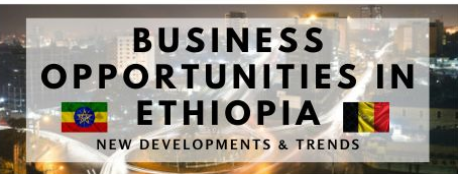 28 March 2024AGENDA13:30 - 14:00       Arrival of participants14:00 - 14:10       Welcoming by H.E. Ambassador Hirut Zemene Kassa                                                                  &14:10 - 14:20        Mr. Thomas De Beule secretary general of CBL-ACP14:20 - 14:40        Presentation: Ethiopian Business Opportunities by  Ato Terefe Dida, Business                                  Diplomacy Coordinator14:40 - 14:50        Presentation: Ethiopian Opportunities (Pharmaceutical Sector) by Ato Fasika                                  Mekete, Advisor to H.E Minister, Ministry of Health14:50 - 15:00        Experience Sharing: Mr. Jonathan Seys, Head of Partnership, Ebury        15:00 - 15:30 	   Tea/coffee Break and Networking15:30 - 15:45        Questions & Answers15:45 - 15:55        Conclusion and the way forward by Mr. Thomas De Beule secretary general of                                 CBL-CP, and 15:55 - 16:00        H.E. Ambassador Hirut Zemene Kassa16:00                      End of meeting